Caribbean Petroleum Company (CAPECO) Explosion – 
Material & Energy Balances Impact of Incident: Significant damage to 17 of the 48 petroleum storage tanks, damage to approximately 300 homes and businesses off-site. Disruption of air and vehicle transportation, Environmental impact from oil, fire suppression foam, contaminated runoff, and smoke from the fire.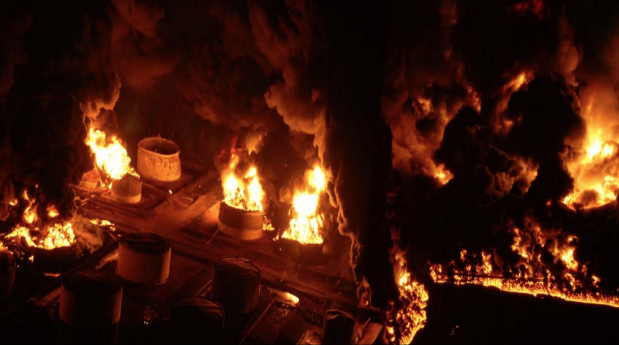 Image: Massive fire at CAPECO facility in Puerto Rico (source: csb.gov)Caribbean Petroleum Company (CAPECO) Explosion –  Material & Energy Balances	1Problem Statement	2Incident Information	2Safety Analysis	3Calculations	4Simulation	5Chemical Hazard Analysis	6Bow Tie Analysis	6Reflection	6Advanced Process Safety Modules	6Hazard and Operability (HAZOP) Study	6Layers of Protection Analysis (LOPA)	8Definitions	10General Process Safety Definitions	10Module Specific Definitions for CAPECO Explosion	11Nomenclature	11Problem StatementSafety Module 1: Explosion at Caribbean Petroleum Company (CAPECO), October 23, 2009, in Bayamón, Puerto Rico.  Developed in collaboration with Kara Steshetz, University of Michigan and Professor Bryan Goldsmith, University of Michigan.This incident occurred while gasoline was being unloaded from a tanker vessel. The main storage tank was full, so the flow was diverted to one of two smaller storage tanks. The use of a faulty manual level monitoring system on a storage tank resulted in the overflow, ignition, and explosion of 200,000 gallons of gasoline, culminating in a fire which continued for 2 days. Over 300 homes and businesses were damaged and nearby soil, waterways, and wetlands were contaminated.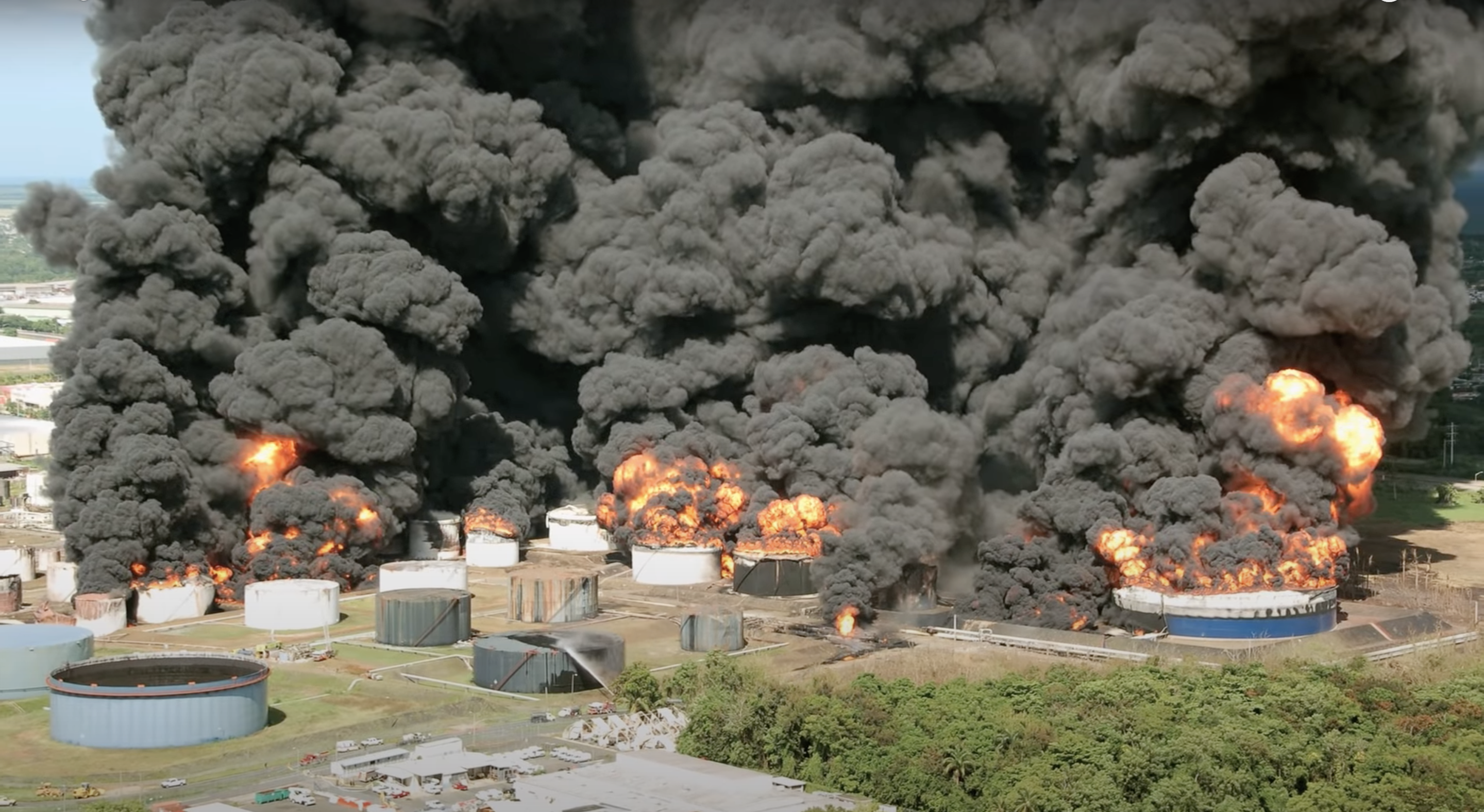 Image: The CAPECO facility engulfed in flames.  (source: cbs.gov)Incident InformationCSB video about CAPECO incidentCSB CAPECO Incident Report pages 9-13 and 25-28Safety AnalysisIt is important that chemical engineers understand what the accident was, why it happened, and how it could have been prevented to ensure similar accidents may be prevented. Performing a safety analysis to the accident will help achieve this goal. In order to become familiar with a strategy for accident awareness and prevention, view the Chemical Safety Board video on the explosion at the Caribbean Petroleum Company and fill out the safety analysis table below. See definitions on the last page. If necessary, view pages 9-13 and 25-28 of the CSB CAPECO incident report.CalculationsThe following calculations connect safety considerations within this module to knowledge learned in this course to help understand how your knowledge can minimize safety issues.Plant operators saw a vapor cloud (saturated with gasoline vapor) that was 3 ft. high and covered 107 acres. Determine the concentration in mole % of gasoline in the cloud surrounding the tank. How many moles of gasoline were in the vapor cloud? Note: assume the gasoline is pure octane. The upper and lower flammability limits for gasoline are LFL = 1.4 mole % and UFL = 7.6 mole %. Was the cloud gasoline concentration within these limits? Explain. How much energy was released by the CAPECO explosion?  How much TNT (in US Tons) would be needed to release an equivalent amount of energy given that the molar enthalpy of TNT is -3407 kJ/mol (NIST Chemistry WebBook, Trinitrotoluene)? SimulationAnswer the following questions using Wolfram siders.Download Wolfram CDF Player for free.  Instructions on how to install the player can be found on Wolfram’s support page.  Instructions for installing on Windows Instructions for installing on MacOSDownload Wolfram code for this module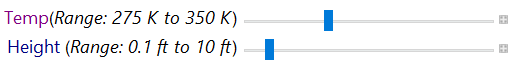 Wolfram sliders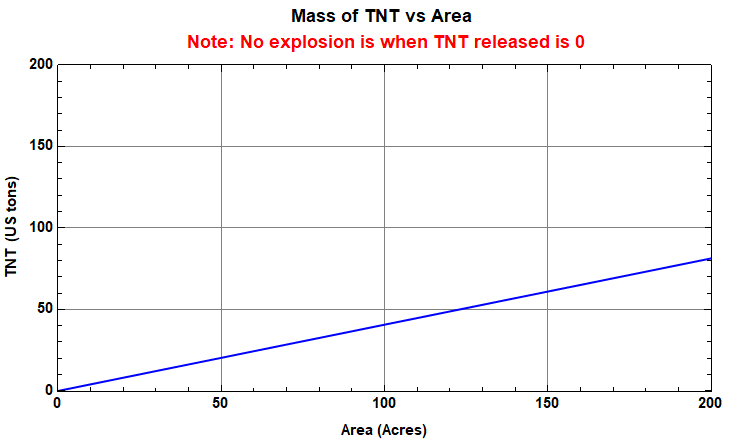 Sample output graph: Energy released in explosion as a function of area covered by gasoline vaporVary the temperature slider to find the temperature range where no explosion would have occurred. The case of “no explosion” is identified at temperatures where energy released is zero for every area and height.Estimate the amount of energy released (in US tons of TNT) if the surrounding temperature was 323.15 K at a height of 1 ft and Area of 107 acres.Consider a case where the gasoline vapor was restricted to a space of 20 acre and a height of 10 ft. What is the maximum amount of energy that can be released due to the cloud explosion at T = 300 K?Vary the sliders and write a set of conclusions based on your experiments in the previous questions.Chemical Hazard AnalysisReview the information in the NFPA Diamond tutorial. After reviewing the information, visit the CAMEO Chemicals website and fill out the blank NFPA Diamond below for octane.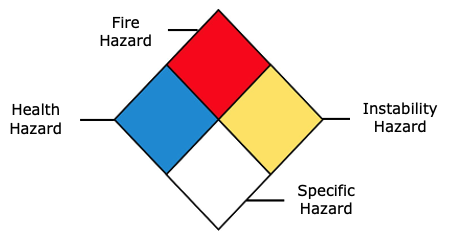 Fire Hazard: Health Hazard: Instability Hazard: Specific Hazard: Bow Tie AnalysisReview the Bow Tie diagram tutorial. After reviewing the information, create a Bow Tie diagram for the CAPECO incident.ReflectionDescribe what was the most unsettling to you about the incident.Advanced Process Safety ModulesThe next parts are based on industry practices used to assess process safety and are designed to be used in upper-level courses. For professors interested in assigning these parts now, tutorials for both can be found on the University of Michigan SAFEChE website. Hazard and Operability (HAZOP) StudyA HAZOP study is a structured analysis of process design to identify potential vulnerabilities in a facility. Review the HAZOP tutorial before completing one for the following system. It is important to note that not all guidewords and parameters will be relevant for different systems. Some information is given here for guidance:System to consider: Secondary Gasoline Storage Tank 409 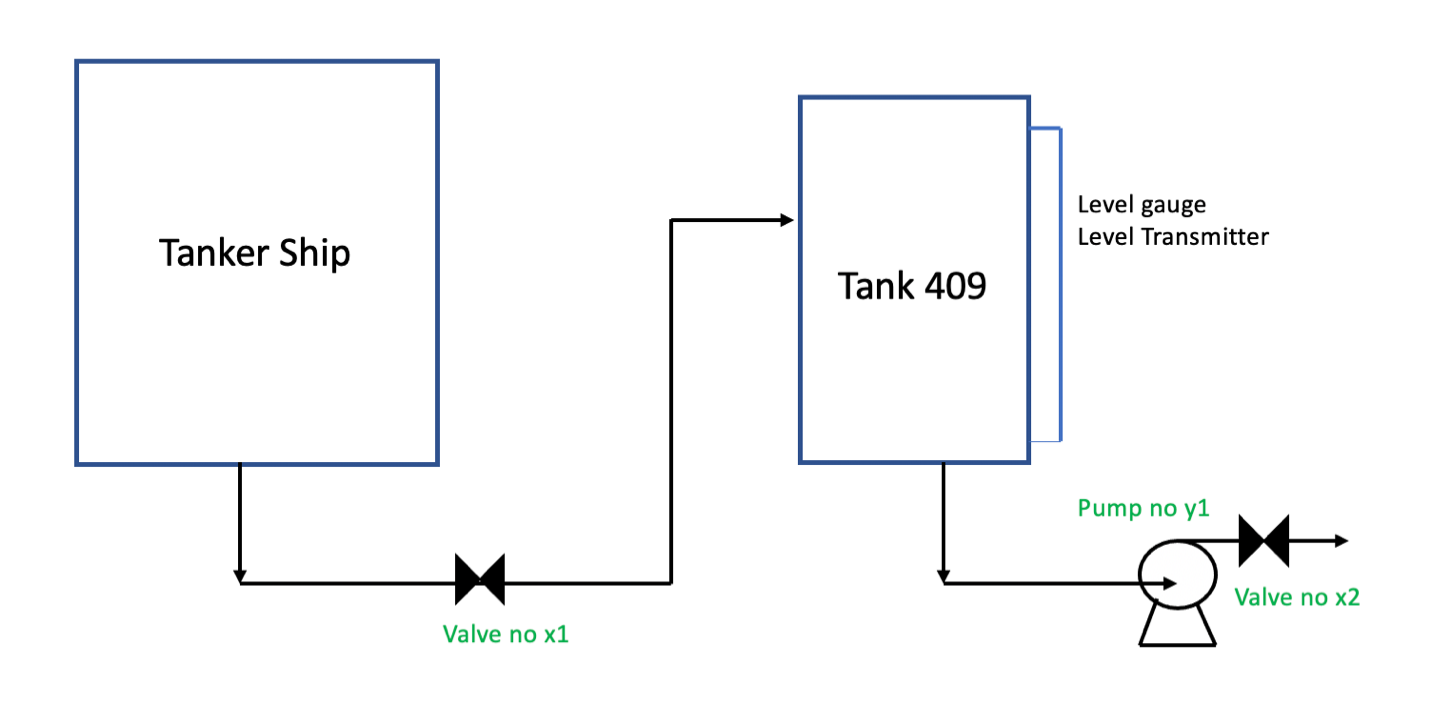 Process parameters to consider: Flow, LevelFill out the HAZOP chart below. The first row has been filled out here for you as an example.Write a short conclusion on some takeaways from completing a HAZOP for this system and recommendations you would make. Layers of Protection Analysis (LOPA)A Layers of Protection Analysis (LOPA) is a semi-quantitative study to identify available safeguards and determine if the safeguards sufficiently protect against a given risk. Review the LOPA tutorial before filling the table out for the system described in this module. Some information is given for guidance:Assume that the plant can only accept a moderate riskBusiness losses were estimated to be more than $500 MillionDefinitionsGeneral Process Safety DefinitionsModule Specific Definitions for CAPECO ExplosionNomenclatureCriteriaResponsesActivityHazardIncidentInitiating EventPreventative Actions and SafeguardsContingency Plan and
Mitigating ActionsLessons LearnedGuideword + Parameter = DeviationCausesConsequencesSafeguardsRecommendationsNo Inlet Flow to Tank 409Example: Inlet line valve (x1) full closure due to human errorExample: No flow to Tank 409  Low level in tankpump (y1) damagerelease of flammable materialExample: Standard Operating ProcedureExample:Low level alarmPump trip on lowMore Inlet Flow to Tank 409Less Inlet Flow to Tank 409More Level in Tank 409Less Level in Tank 409LOPA Study for CAPECO ExplosionLOPA Study for CAPECO ExplosionLOPA Study for CAPECO ExplosionInitiating EventCause:Operator error leading to miscalculated fill timeInitiating EventConsequence: Gasoline tank overfill leading to vapor cloud explosionInitiating EventFrequency of Initiating Event (FOIE):Independent Protection Layers (IPLs)Description of IPL1, IPL2 ...IPL1- Physical Containment (Dike)Independent Protection Layers (IPLs)Probability of Failure of IPLs: PFD = PFD1 x PFD2 x ...Mitigated consequence frequency (MCF)MCF = FOIE x PFDMitigated consequence frequency (MCF)Category of MCF:SeverityImpact:Business losses of more than $500 millionSeverityCategory:RiskType of risk: RiskAcceptable / Unacceptable?If risk evaluated above is unacceptable, please continue below:If risk evaluated above is unacceptable, please continue below:If risk evaluated above is unacceptable, please continue below:Proposed IPL(s) 
(P-IPL(s))Description of P-IPL1, P-IPL2, ...Proposed IPL(s) 
(P-IPL(s))P-PFD = P-PFD1 x P-PFD2 x ...MCF MCF = FOIE x PFD x P-PFDMCF Category of MCF:RiskType of risk: RiskAcceptable / Unacceptable?TermDefinitionActivityThe process, situation, or activity for which risk to people, property or the environment is being evaluated.HazardA chemical or physical characteristic that has the potential to cause damage to people, property, or the environment.IncidentWhat happened? Description of the event or sum of the events along with the steps that lead to one or more undesirable consequences, such as harm to people, damage to property, harm to the environment, or asset/business losses.Initiating EventThe event that triggers the incident, (e.g., failure of equipment, instrumentation, human actions, flammable release, etc.). Could also include precursor events, (e.g., no flow from pump, valve closed, inadvertent human action, ignition). The root cause of the sum events in causing the incident.Preventative Actions and SafeguardsSteps that can be taken to prevent the initiating event from occurring and becoming an incident that causes damage to people, property, or the environment. Brainstorm all problems that could go wrong and then actions that could be taken to prevent them from occurring.Contingency Plan/ Mitigating ActionsThese actions occur after the initiating event. They are steps that reduce or mitigate the incident after the preventative action fails and the initiating event occurred.Lessons LearnedWhat we have learned and can pass on to others that can prevent similar incidents from occurringBow Tie DiagramA qualitative hazard analysis tool through which potential problems and consequences associated with a hazard are studied through a pictorial representation. Necessary preventive and mitigating barriers are determined to reduce the process safety risk.Hazard and Operability Study (HAZOP)A qualitative hazard analysis tool that uses a set of guide words to determine whether deviations from design or operating intent can lead to undesirable consequences. The existing safeguards are evaluated and if required, actions are recommended to mitigate the consequences.Layer of Protection Analysis (LOPA)A semi-quantitative study that determines initiating event frequency, consequence severity, and likelihood of failure of independent protection layers (IPLs) to calculate the risk of a scenario. If the existing risk is intolerable, then additional IPLs are suggested to bring down risk to an acceptable level.TermDefinitionFlammability LimitVapor in mixtures will only ignite and burn over a well-specified range of compositionsLower Flammability Limit (LFL)The mixture will not burn when the composition is below the lower flammability limitUpper Flammability Limit (UFL)The mixture will not be combustible when the composition is too rich and is above the upper flammability limit.Flash PointTemperature at which a vapor-air mixture above a liquid is capable of sustaining combustion after ignition from an energy source.SymbolDescriptionSI UnitPAtmospheric pressurePaT or TempSurrounding temperatureKTNTTrinitrotoluene (an explosive)---ysatmole fraction of gasoline in vapor cloud assuming vapor cloud is saturated with gasoline vapor---